АНАЛИТИЧЕСКАЯ СПРАВКАпо проведению Единого родительского дня «Гражданско-патриотического воспитание детей дошкольного возраста и просвещение родителей (законных представителей) в детских садах Пермского края»На основании приказа Управления образования Администрации Суксунского городского округа от 08.11.2022 года № 234 «О проведении в 2022 году Единого родительского дня по гражданско-патриотическому просвещению» в период с 18 по 20 ноября 2022 года в образовательных организациях, реализующих программу дошкольного образования, Суксунского городского округа прошли мероприятия для детей и родителей, объединенных единой тематикой по гражданско-патриотическому воспитанию.Цель проведения: содействие повышению уровня информированности родителей (законных представителей) и детей дошкольного возраста по вопросам гражданско-патриотического воспитания детей в семье с учетом региональных особенностей Пермского края, и Суксунского городского округа, привлечение родителей в реализацию образовательного процесса в образовательных организациях, реализующих программы дошкольного образования. Задачи: - Развивать активность и инициативность участия родительского сообщества в организации образовательного процесса- Содействовать развитию компетенций родителей (законных представителей) в организации совместной деятельности по гражданско-патриотическому воспитанию детей в семье.3.В мероприятиях Единого родительского дня приняло участие750 детей252 родителя66 педагогов4.В ходе реализации мероприятий в МДОУ «Суксунский детский сад «Колосок»  участниками были примененыпрактикивзаимодействия образовательного,информационногоиразвлекательного характера для детей дошкольного возраста и родителейтакие, как: создание фотоколлажей о семье и семейных традициях, челлендж видеоролика «Достопримечательности родного Суксуна», игра-путешествие по родному поселку, флешмоб утренней гимнастики «Солдаты» и др.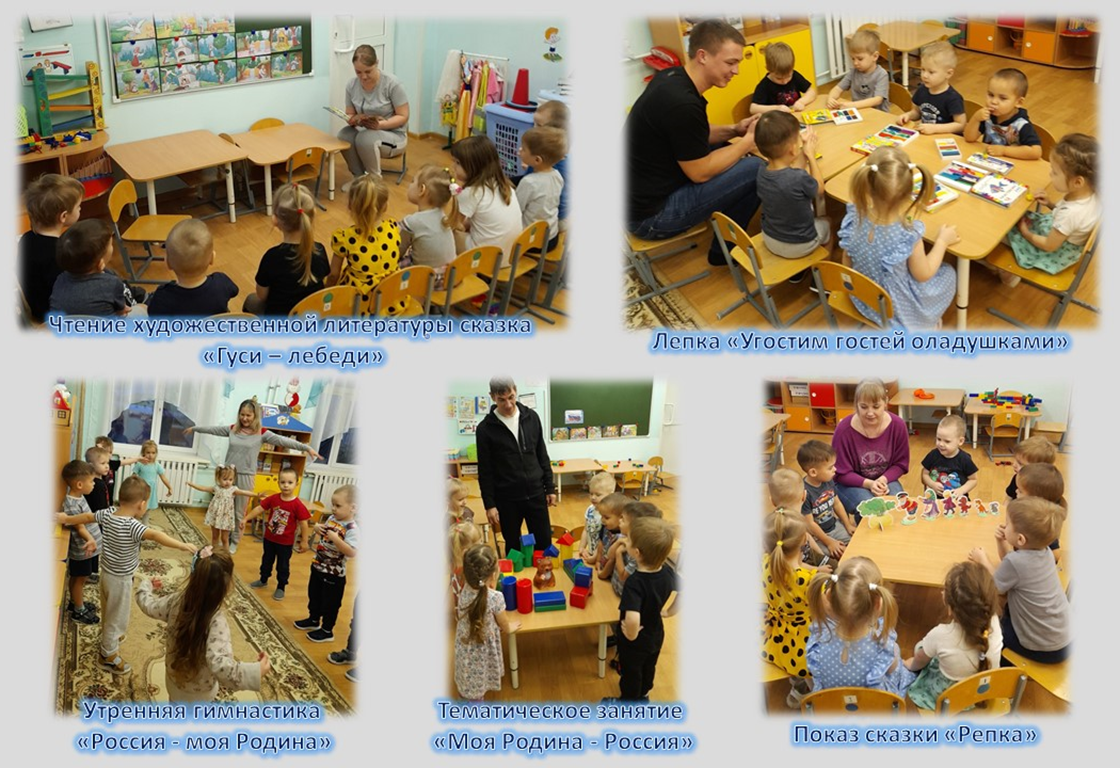 Обзор интересных практик взаимодействия участников образовательных отношений (родители (законные представители), дети, педагоги, иные участники) в МДОУ «Суксунский детский сад Улыбка»с указанием ссылок на проведенные мероприятия.5.Изготовление буклета для военнослужащих «Частичка родного края пусть вас согревает и хранит» в дошкольных группах МОУ «Моргуновская ООШ-ДС»Цель:     Формирование  любви к родному краю через поэзию.Задачи:Продолжать знакомить детей с достопримечательностями родного села.               Воспитывать  чувство патриотизма, любви и уважения  к родному селу, умение      видеть прекрасное, гордиться.Буклеты для военнослужащих  изготовила мама Егора Зайцева Чердынцева И.И.  Ирина Игоревна сделала фото нашего села и подобрала к ним стихи поэтов.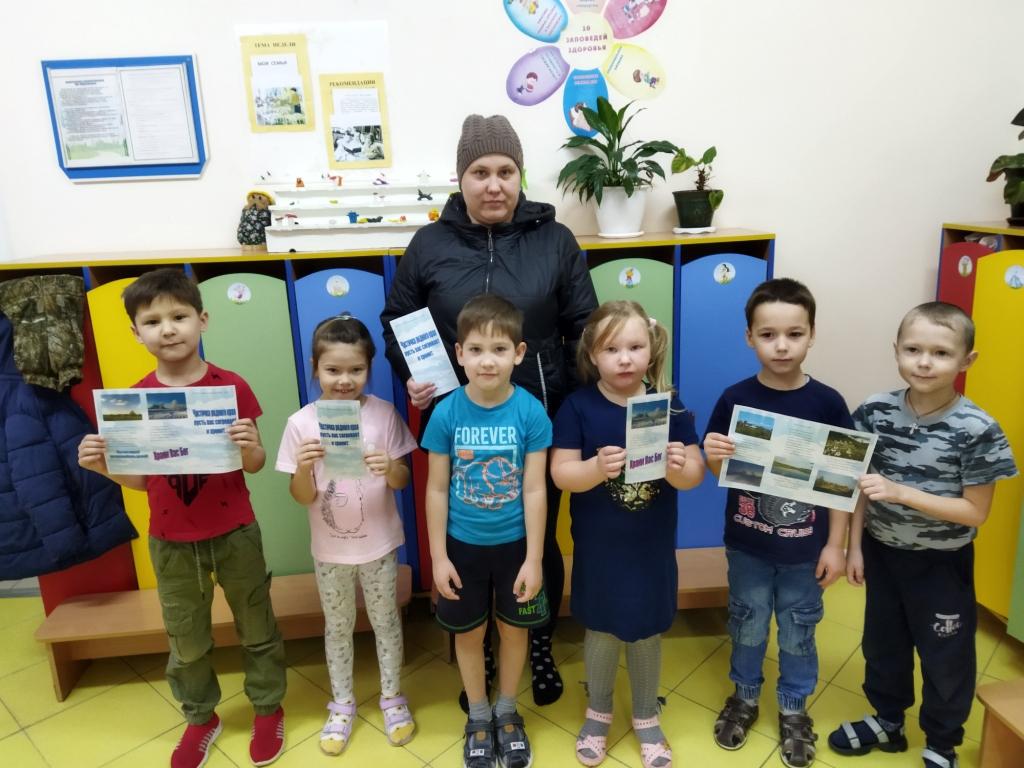 С лучшими практиками гражданско-патриотического просвещения родителей(законных представителей) МДОУ «Суксунский детский сад Улыбка» и конкретных продуктов (результатов): памятки, интернет-баннеры, информационные листовки, буклеты, открытки, интересные сценарии, планы проведения мероприятий, квесты, видеоролики, видеофильмы, продукты совместной деятельности можно познакомиться на официальном сайте МДОУ «Суксунский детский сад Улыбка»  https://suksun.tvoysadik.ru/ в разделах «Новости», «Группы детского сада», «Советы специалистов» и в сообществе МДОУ «Суксунский детский сад Улыбка» социальной сети «Вконтакте» https://vk.com/public1990417416.Фото-обозрение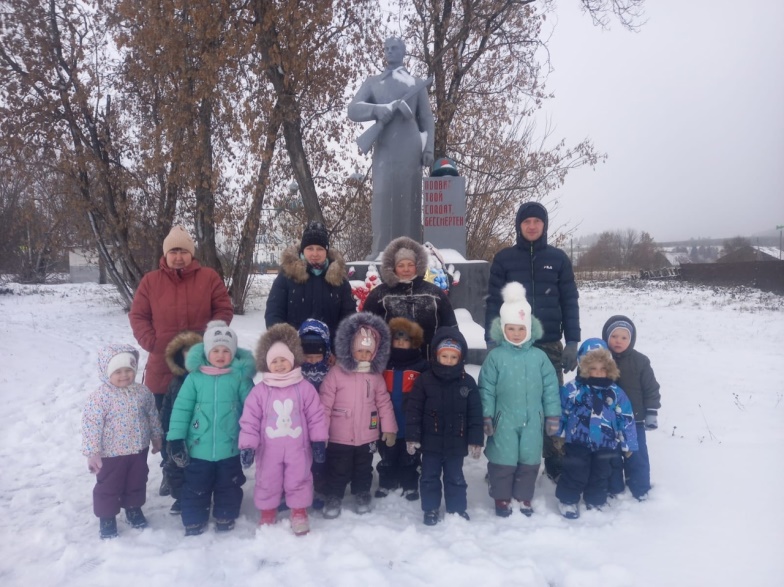 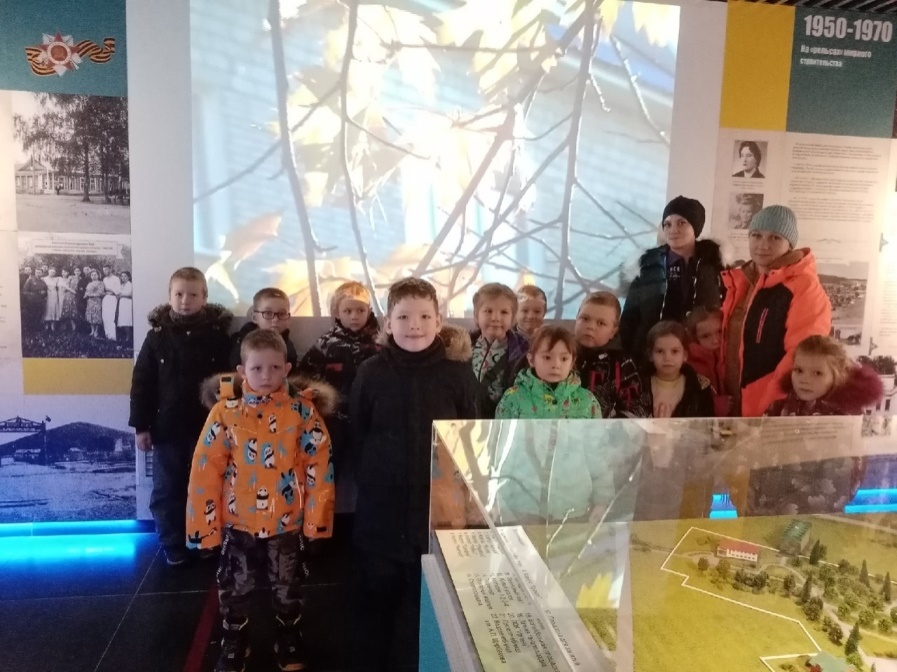 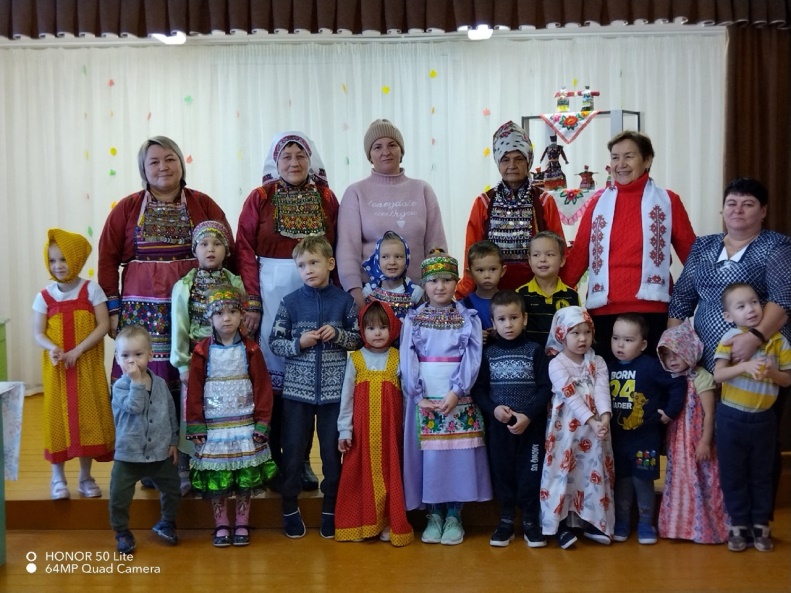 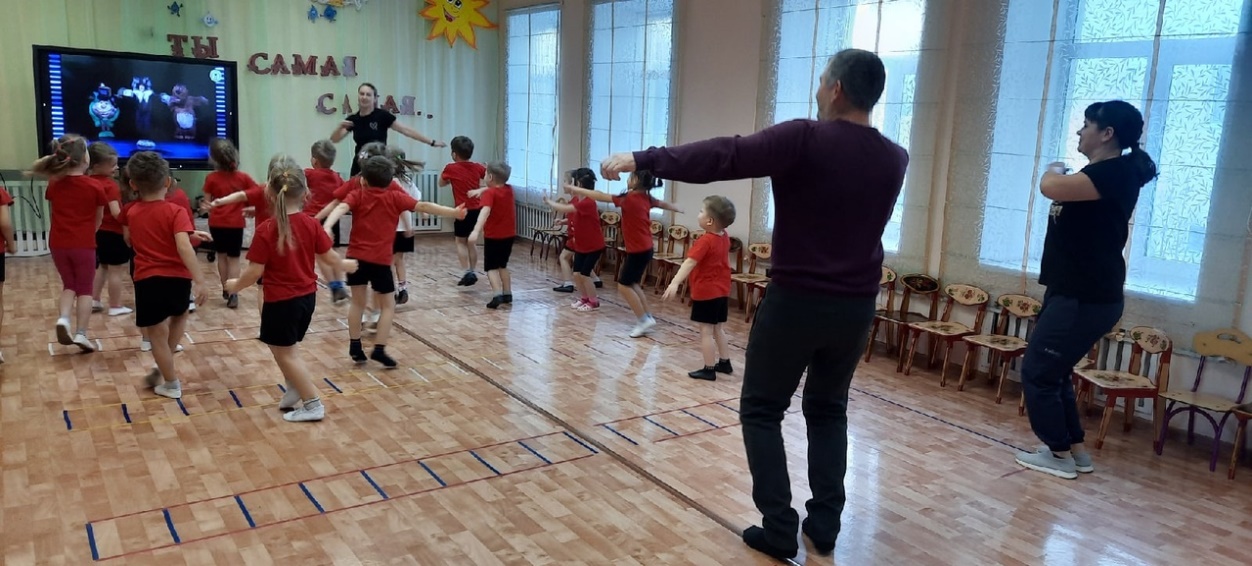 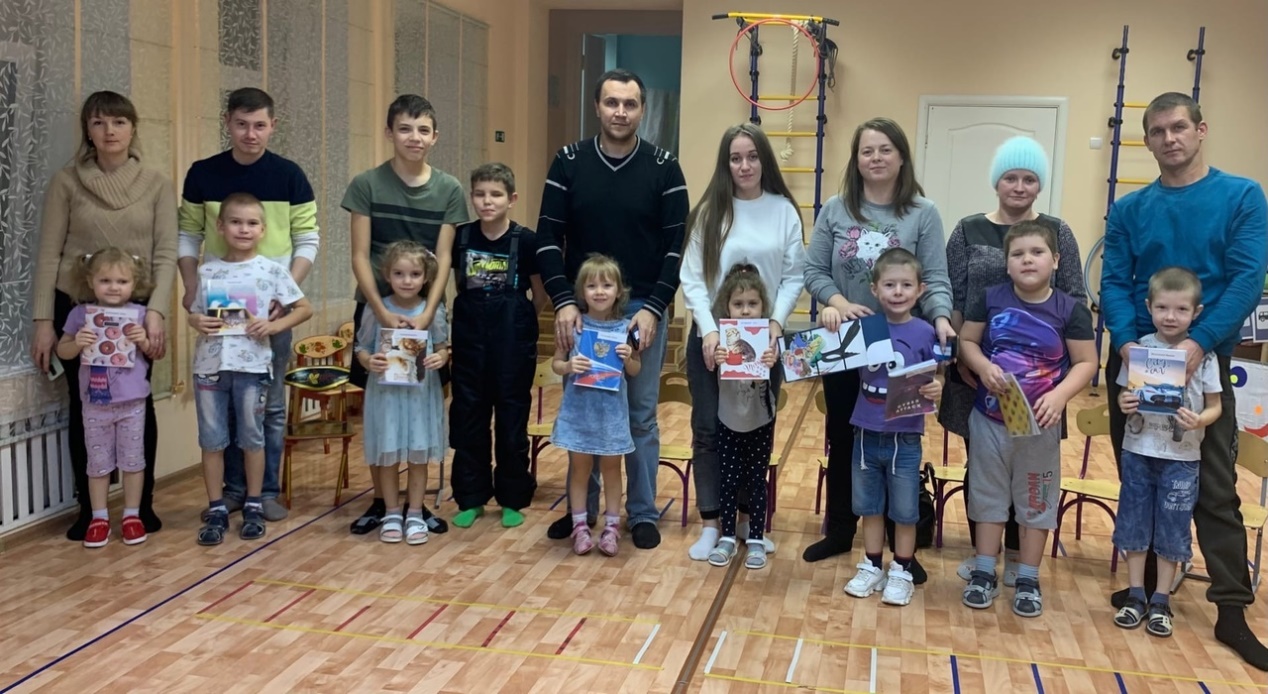 ДатаМероприятиеВозрастная группаУчастникиСсылка18.11.2022Деловая  игра «Я – патриот,а это значит…»Старшая группа «Ягодка»11 детей,12 родителей2 педагогаhttps://vk.com/public199041741?w=wall-199041741_444017.11.2022Игра – путешествие по родному краю«Вместе весело шагать, звуки разные искать!»Старшие группы «Земляничка», «Ягодка», подготовительная группа «Рябинка»9 детей,9 родителей.1 педагогhttps://vk.com/public199041741?w=wall-199041741_443118.11.2022Викторина «Край родной – Суксунский край»Старшая группа «Земляничка»19 детей,6 родителей1 педагогhttps://vk.com/public199041741?w=wall-199041741_446318.11.2022Спортивное развлечение "Веселая дорога к нормам ГТО"Старшая группа "Земляничка»19.детей,2 родителя2 педагогаhttps://vk.com/wall-199041741_446417.11.2022Беседа с детьми «Где я живу»I младшая группа Машенька14 детей,2 родителя1 педагогhttps://suksun.tvoysadik.ru/news-svc/item?id=193530&lang=ru&type=news&site_type=school18.11.2022Развлечение «Дружная семейка»I младшая группа Машенька12 детей7 родителей1 педагогhttps://suksun.tvoysadik.ru/news-svc/item?id=193530&lang=ru&type=news&site_type=school18.11.2022Социальная акция «Родительский патруль 2022»Все возрастные группы6 родителей, 2 педагогаhttps://vk.com/public199041741?w=wall-199041741_446619.11.2022Презентация «Нравственно- патриотическое воспитание посредством игры»I младшая группа «Сказка»14 родителейhttps://suksun.tvoysadik.ru/?section_id=116823.11.2022Непосредственно образовательная деятельность «Моя семья»I младшая группа «Сказка»6детей1 родитель,1 педагогhttps://vk.com/public199041741?w=wall-199041741_447717.11.2022Занятия психолого-коррекционной направленностиСтаршая группа «Ягодка» и подготовительная группа «Рябинка»18 детей, 3 родителя, 2 педагогаhttps://suksun.tvoysadik.ru/news-svc/item?id=195054&lang=ru&type=news&site_type=school17.11.2022Непосредственно образовательная деятельность «Я имею право»Подготовительнаягруппа «Рябинка»17 детей2 родителя,1 педагогhttps://vk.com/public199041741?w=wall-199041741_448118.11.2022Непосредственно образовательная деятельность «Русская ложка»Старшие группы «Ягодка», «Земляничка»30 детей,5 родителей,2 педагогаhttps://vk.com/public199041741?w=wall-199041741_442218.11.2022Непосредственно образовательная деятельность «Я гражданин России»Подготовительная группа «Рябинка»19 детей,1 родитель,1 педагогhttps://vk.com/public199041741?w=wall-199041741_444120.11.2022Семейное творчество «Символ России - русская берёзка»Группа раннего возраста «Елочка»7детей7родителей1-педагогhttps://vk.com/public199041741?w=wall-199041741_4476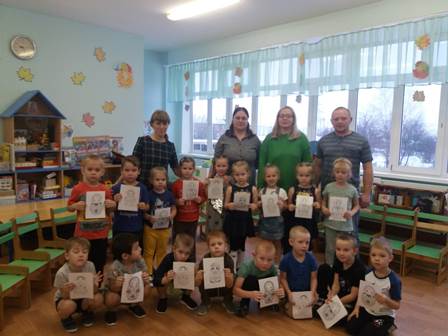 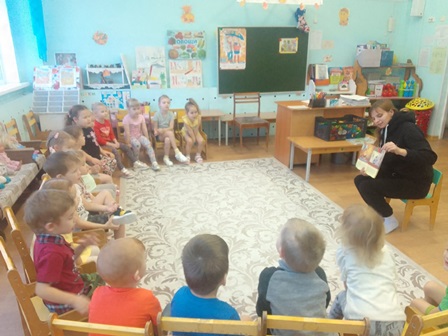 Квест-игра «Родина моя – Россия!»Проект «Читаем вместе» КВН «Суксун – Родина моя!» Час игры: «Разноцветный хоровод»